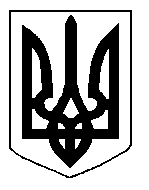 БІЛОЦЕРКІВСЬКА МІСЬКА РАДА	КИЇВСЬКОЇ ОБЛАСТІ	Р І Ш Е Н Н Я

від  25 квітня 2019 року                                                                        № 3764-70-VIIПро розгляд заяви щодо надання дозволу на розроблення проекту землеустрою щодо відведення земельної ділянки комунальної власності в оренду  фізичній особі – підприємцюМироненко Марії МикитівніРозглянувши  звернення постійної комісії з питань земельних відносин та земельного кадастру, планування території, будівництва, архітектури, охорони пам’яток, історичного середовища та благоустрою до міського голови від 27.03.2019 року №130/2-17, протокол постійної комісії з питань  земельних відносин та земельного кадастру, планування території, будівництва, архітектури, охорони пам’яток, історичного середовища та благоустрою від 21 березня 2019 року №171, заяву фізичної особи – підприємця Мироненко Марії Микитівни від 04 березня 2019 року №1528, відповідно до ст. ст. 12, 79-1, 93, 122, 123, 124 Земельного кодексу України, ч.3 ст. 24 Закону України «Про регулювання містобудівної діяльності», ст. 50 Закону України «Про землеустрій», п. 34. ч. 1 ст. 26 Закону України «Про місцеве самоврядування в Україні»,  міська рада вирішила:1.Відмовити в наданні дозволу на розроблення проекту землеустрою щодо відведення земельної ділянки комунальної власності  в оренду фізичній особі – підприємцю Мироненко Марії Микитівні з цільовим призначенням 03.07 Для будівництва та обслуговування будівель торгівлі  (вид використання – для розміщення картоплесховища – нежитлова будівля літера «Г») за адресою: вулиця Матросова 48А,  орієнтовною площею  0,2260 га, за рахунок земель населеного пункту м. Біла Церква враховуючи протокол постійної комісії з питань  земельних відносин та земельного кадастру, планування території, будівництва, архітектури, охорони пам’яток, історичного середовища та благоустрою від 21 березня 2019 року №171, якою встановлено невідповідність доданих до заяви документів, що посвідчують право на нерухоме майно з фактичною забудовою земельної ділянки. 2.Контроль за виконанням цього рішення, покласти на постійну комісію з питань  земельних відносин та земельного кадастру, планування території, будівництва, архітектури, охорони пам’яток, історичного середовища та благоустрою. Міський голова                                                                                                           Г. Дикий